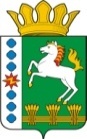 КОНТРОЛЬНО-СЧЕТНЫЙ ОРГАН ШАРЫПОВСКОГО РАЙОНАКрасноярского краяЗаключениена проект Постановления администрации Новоалтатского сельсовета «О внесении изменений в Постановление администрации Новоалтатского сельсовета от 30.10.2013 № 83-п «Об утверждении муниципальной программы Новоалтатского сельсовета «Обеспечение транспортной доступности и коммунальными услугами граждан»  (в ред. от 29.11.2017 № 82-п, от 30.03.2018 № 38-п, от 19.09.2018 № 83-п, от 26.11.2018 № 110-п, от 14.06.2019 № 33-п, от 20.08.2019 № 56-п, от 26.11.2019 № 68-п)27 мая 2020 год     				            	      	               № 49Настоящее экспертное заключение подготовлено Контрольно – счетным органом Шарыповского района на основании ст. 157 Бюджетного  кодекса Российской Федерации, ст. 9 Федерального закона от 07.02.2011 № 6-ФЗ «Об общих принципах организации и деятельности контрольно – счетных органов субъектов Российской Федерации и муниципальных образований», ст. 5 Решения Шарыповского районного Совета депутатов от 20.09.2012 № 31/289р «О внесении изменений и дополнений в Решение Шарыповского районного Совета депутатов от 21.06.2012 № 28/272р «О создании Контрольно – счетного органа Шарыповского района» (в ред. от 20.03.2014 № 46/536р, от 25.09.2014 № 51/573р, от 26.02.2015 № 56/671р, от 09.11.2017 № 19/197р), пункт 1.2.3 Соглашения от 01.01.2015 «О передаче Контрольно-счетному органу Шарыповского района полномочий Контрольно-счетного органа Новоалтатского  сельсовета по осуществлению внешнего муниципального финансового контроля» и в соответствии со стандартом организации деятельности Контрольно-счетного органа Шарыповского района СОД 2 «Организация, проведение и оформление результатов финансово-экономической экспертизы проектов Решений Шарыповского районного Совета депутатов и нормативно-правовых актов по бюджетно-финансовым вопросам и вопросам использования муниципального имущества и проектов муниципальных программ» утвержденного приказом Контрольно-счетного органа Шарыповского района от 16.12.2013 № 29.          Представленный на экспертизу проект Постановления администрации Новоалтатского сельсовета «О внесении изменений в Постановление администрации Новоалтатского сельсовета от 30.10.2013 № 83-п «Об утверждении муниципальной программы Новоалтатского сельсовета «Обеспечение транспортной доступности и коммунальными услугами граждан» (в ред. от 29.11.2017 № 82-п, от 30.03.2018 № 38-п, от 19.09.2018 № 83-п, от 26.11.2018 № 110-п, от 14.06.2019 № 33-п, от 20.08.2019 № 56-п, от 26.11.2019 № 68-п)  направлен в Контрольно – счетный орган Шарыповского района 27 мая 2020 года, разработчиком данного проекта Постановления является администрации Новоалтатского сельсовета Шарыповского района.Основанием для разработки муниципальной программы являются:- статья 179 Бюджетного кодекса Российской Федерации;- Постановление администрации Новоалтатского сельсовета от 26.07.2013 № 53-п «Об утверждении Порядка принятия решений о разработке муниципальных программ Новоалтатского сельсовета, их формировании и реализации» (в ред. от 28.02.2017 № 5-п, от 28.11.2017 № 79-п);- распоряжение администрации Новоалтатского сельсовета от 31.07.2013  № 33-р «Об утверждении перечня муниципальных программ Новоалтатского  сельсовета».Ответственный исполнитель муниципальной программы администрация Новоалтатского сельсовета.Соисполнители муниципальной программы отсутствуют.Подпрограммами муниципальной программы являются:«Модернизация, реконструкция и капитальный ремонт объектов коммунальной инфраструктуры, жилья и благоустройства территории».«Проведение мероприятий, направленных на сохранение и улучшение транспортно – эксплуатационного состояния улично – дорожной сети сельского поселения».«Обращение с твердыми бытовыми, промышленными и биологическими отходами на территории поселения».Целью муниципальной программы является повышение качества предоставления жилищно – коммунальных услуг населению и улучшение транспортно – эксплуатационного состояния дорог местного значения.Мероприятие проведено 27 мая 2020 года.В ходе подготовки заключения Контрольно – счетным органом Шарыповского района были проанализированы следующие материалы:- проект Постановления администрации Новоалтатского сельсовета «О внесении изменений в постановление администрации Новоалтатского сельсовета от 30.10.2013 № 83-п «Об утверждении муниципальной программы Новоалтатского сельсовета «Обеспечение транспортной доступности и коммунальными услугами граждан» (в ред. от 29.11.2017 № 82-п, от 30.03.2018 № 38-п, от 19.09.2018 № 83-п, от 26.11.2018 № 110-п, от 14.06.2019 № 33-п, от 20.08.2019 № 56-п, от 26.11.2019 № 68-п);- паспорт муниципальной программы Новоалтатского сельсовета «Обеспечение транспортной доступности и коммунальными услугами граждан».Рассмотрев представленные материалы к проекту Постановления муниципальной программы «Обеспечение транспортной доступности и коммунальными услугами граждан» установлено следующее:В соответствии с проектом паспорта Программы происходит изменение по строке (пункту) «Информация по ресурсному обеспечению программы, в том числе в разбивке по источникам финансирования, по годам реализации программы», после внесения изменений строка  будет читаться:Увеличение объемов бюджетных ассигнований на реализацию муниципальной программы в сумме  48 054 990,80  руб., в том числе:- за счет средств краевого бюджета в сумме 53 804 400,00 руб. (100,00%);- за счет средств районного бюджета в сумме 703 570,00 руб. (219,32%);- за счет средств бюджета поселения в сумме 384 058,50 руб. (7,07%).Вносятся изменения в  подпрограмму 1 «Модернизация, реконструкция и капитальный ремонт объектов коммунальной инфраструктуры, жилья и благоустройства территории» муниципальной программы, после внесения изменений в подпрограмму 1 строка «Объемы и источники финансирования подпрограммы» будет читаться:Увеличение бюджетных ассигнований по подпрограмме «Модернизация, реконструкция и капитальный ремонт объектов коммунальной инфраструктуры, жилья и благоустройства территории» в сумме 49 042 694,15 руб., в том числе:Увеличение за счет средств краевого бюджета в сумме 47 994 350,00 руб. (100,00%) на реализацию комплексных проектов по благоустройству территорий. Увеличение за счет средств районного бюджета в сумме 703 570,00 руб. (100,00%),  из них:- в сумме 22 222,00 руб. на текущий ремонт сетей водоснабжения в д. Скрипачи, ул. Черниговская;- в сумме 258 753,00 руб. на текущий ремонт сетей теплоснабжения и водоснабжения по                         ул. Советская, ул. Кольцевая, ул. Тупиковая в с. Новоалтатка;- в сумме 233 373,00 руб. на текущий ремонт котельной с заменой котельного оборудования по ул.Школьная, 29 в с.Новоалтатка;- в сумме 189 222,00 руб. на решение неотложных вопросов в сфере жилищно-коммунального хозяйства.Увеличение за счет средств бюджета поселения на сумму 344 774,15 руб. (8,07%), из них:- увеличение в сумме 484 792,00 руб. на реализацию комплексных проектов по благоустройству территорий;- увеличение в сумме 15 000,00 руб. на реализацию проектов по благоустройству территорий поселений (софинансирование на установку светильников уличного освещения в с. Новоалтатка,  д. Скрипачи;- увеличение в сумме 1 920,00 руб. на реализацию проектов по решению вопросов местного значения сельских поселений (софинансирование на обустройство посадочной площадки в д. Белоозерка;- уменьшение в сумме 156 937,85 руб. по содержанию и ремонту детских площадок.Вносятся изменения в  подпрограмму 2 «Проведение мероприятий, направленных на сохранение и улучшение транспортно – эксплуатационного состояния улично – дорожной сети сельского поселения» муниципальной программы, после внесения изменений в подпрограмму 2 строка «Объемы и источники финансирования подпрограммы» будет читаться:Увеличение бюджетных ассигнований по подпрограмме «Проведение мероприятий, направленных на сохранение и улучшение транспортно – эксплуатационного состояния улично – дорожной сети сельского поселения» в сумме 5 849 334,35 руб., в том числе:- за счет средств краевого бюджета уменьшение в сумме 5 810 050,00 руб. (100,00%) на капитальный ремонт и ремонт автомобильных дорог общего пользования местного значения за счет средств дорожного фонда, на содержание автомобильных дорог общего пользования местного значения;- за счет средств бюджета поселения увеличение в сумме 39 284,35 руб. (3,40%) на содержание улично – дорожной сети сельского поселения и искусственных сооружений на них за счет средств дорожного фонда муниципального образования Новоалтатский сельсовет.При проверке правильности планирования и составления проекта Постановления  нарушений не установлено.Рассмотрев представленные материалы к проекту Постановления  Контрольно-счётный  орган  предлагает Администрации Новоалтатского сельсовета утвердить изменения, вносимые в постановление Администрации Новоалтатского сельсовета «О внесении изменений в постановление администрации Новоалтатского сельсовета от 30.10.2013 № 83-п «Об утверждении муниципальной программы Новоалтатского сельсовета «Обеспечение транспортной доступности и коммунальными услугами граждан» (в ред. от 29.11.2017 № 82-п, от 30.03.2018 № 38-п, от 19.09.2018 № 83-п, от 26.11.2018 № 110-п, от 14.06.2019 № 33-п, от 20.08.2019 № 56-п, от 26.11.2019 № 68-п).Аудитор Контрольно – счетного органа						И.В. ШмидтРесурсное обеспечение муниципальной программы Предыдущая редакцияПостановленияПредлагаемая редакция(Проект Постановления) Ресурсное обеспечение муниципальной программы Общий объем бюджетных ассигнований на реализацию муниципальной программы  составляет  5 749 409,20 руб. в том числе:за счет средств краевого бюджета 0,00 руб. из них:2020 год – 0,00 руб.;2021 год – 0,00 руб.;2022 год – 0,00 руб.за счет средств районного бюджета 320 800,00 руб. из них:2020 год – 160 400,00 руб.;2021 год – 160 400,00 руб.;2022 год – 0,00 руб. за счет средств бюджета поселения 5 428 609,20 руб., из них:2020 год – 1 961 636,40 руб.;2021 год – 1 736 386,40 руб.;2022 год – 1 730 586,40 руб.в том числе за счет средств дорожного фонда 1 153 900,00 руб., из них:2020 год – 370 600,00 руб.;2021 год – 383 700,00 руб.;2022 год – 399 600,00 руб.Общий объем бюджетных ассигнований на реализацию муниципальной программы  составляет  60 641 437,70 руб. в том числе:за счет средств краевого бюджета 53 804 400,00 руб. из них:2020 год – 49 835 796,00 руб.;2021 год – 1 974 698,00 руб.;2022 год – 1 993 906,00 руб.за счет средств районного бюджета 1 024 370,00 руб. из них:2020 год – 863 970,00 руб.;2021 год – 160 400,00 руб.;2022 год – 0,00 руб. за счет средств бюджета поселения 5 812 667,70 руб., из них:2020 год – 2 345 694,90 руб.;2021 год – 1 736 386,40 руб.;2022 год – 1 730 586,40 руб.в том числе за счет средств дорожного фонда 7 003 234,35 руб., из них:2020 год – 2 251 330,35 руб.;2021 год – 2 358 398,00 руб.;2022 год – 2 393 506,00 руб. Объемы и источники финансирования подпрограммы  Предыдущая редакция подпрограммы Предлагаемая редакция подпрограммы(Проект Постановления) Объемы и источники финансирования подпрограммы  Общий объем бюджетных ассигнований на реализацию подпрограммы  составит  4 274 709,20 руб., в том числе:за счет средств краевого бюджета  0,00 руб. из них:2020 год – 0,00 руб.;2021 год – 0,00 руб.;2022 год – 0,00 руб.за счет средств районного бюджета 0,00 руб. из них:2020 год – 0,00 руб.;2021 год – 0,00 руб.;2022 год – 0,00 руб. за счет средств бюджета поселения          4 274 709,20 руб., из них:2020 год – 1 591 036,40 руб.;2021 год – 1 352 686,40 руб.;2022 год – 1 330 986,40 руб.Общий объем бюджетных ассигнований на реализацию подпрограммы  составит  53 317 403,35 руб., в том числе:за счет средств краевого бюджета  47 994 350,00 руб. из них:2020 год – 47 994 350,00 руб.;2021 год – 0,00 руб.;2022 год – 0,00 руб.за счет средств районного бюджета 703 570,00 руб. из них:2020 год – 703 570,00 руб.;2021 год – 0,00 руб.;2022 год – 0,00 руб. за счет средств бюджета поселения          4 619 483,35 руб., из них:2020 год – 1 935 810,55 руб.;2021 год – 1 352 686,40 руб.;2022 год – 1 330 986,40 руб. Объемы и источники финансирования подпрограммы  Предыдущая редакция подпрограммы Предлагаемая редакция подпрограммы(Проект Постановления) Объемы и источники финансирования подпрограммы  Общий объем бюджетных ассигнований на реализацию подпрограммы  составит  1 153 900,00 руб., в том числе:за счет средств краевого бюджета  0,00 руб. из них:2020 год – 0,00 руб.;2021 год – 0,00 руб.;2022 год – 0,00 руб.за счет средств бюджета поселения  1 153 900,00 руб., из них:2020 год – 370 600,00 руб.;2021 год – 383 700,00 руб.;2022 год – 399 600,00 руб.Общий объем бюджетных ассигнований на реализацию подпрограммы  составит  7 003 234,35 руб., в том числе:за счет средств краевого бюджета  5 810 050,00 руб. из них:2020 год – 1 841 443,00 руб.;2021 год – 1 974 698,00 руб.;2022 год – 1 993 906,00 руб.за счет средств бюджета поселения  1 193 184,35 руб., из них:2020 год – 409 884,35 руб.;2021 год – 383 700,00 руб.;2022 год – 399 600,00 руб.